Memories of‘ABDU’L-BAHÁBySTANWOOD COBBAuthor of Character, Radiant Living, Tomorrow and Tomorrow, etc.[Blank page]Memoriesof‘ABDU’L-BAHÁBySTANWOOD COBBAuthor of Character, Radiant Living,Price $1.00 postpaidTomorrow and Tomorrow, etc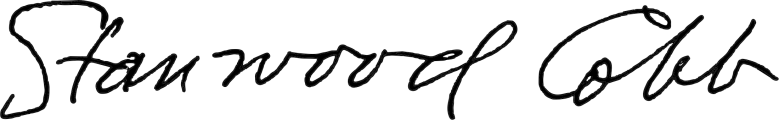 Avalon PressP. O. Box 9941Washington, D.C. 20015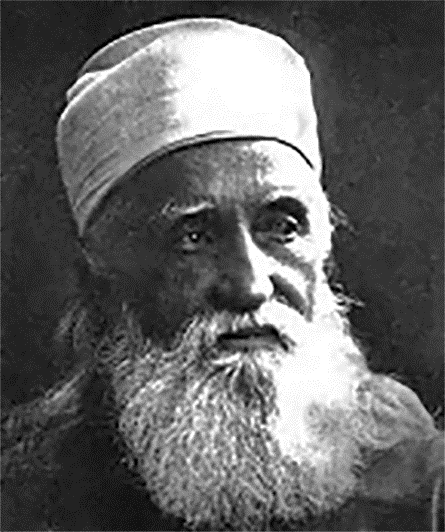 Memories of ‘Abdu’l-BaháBy Stanwood CobbI first met ‘Abdu’l-Bahá vicariously, so to speak,and it was this meeting that brought me into theBahá’í Faith in the summer of 1906.  It happened thatbeing in the vicinity of Green Acre that summer Imade a pilgrimage there to see what it was all about.My curiosity had been aroused by weekly articles inthe Boston Transcript.  At this time I was studyingfor the Unitarian ministry at the Harvard DivinitySchool.It was a warm Sunday afternoon in August.  The bigtent on Green Acre’s lower level, where the lecturehall now is located, was filled to capacity to hearsome famous sculptor from New York.  I was not great-ly interested in his lecture.  It was not for the sake ofart that I had come, but for the sake of religion.At the end of the lecture I went up to speak toSarah Farmer—who had been presiding in her ownineffable way, shedding a warm spiritual glow uponthe whole affair.  As I had previously met her in Cam-bridge at the home of Mrs. Ole Bull, I ventured torecall myself to her.Miss Farmer took my hand in hers and cordiallyheld it while she looked into my eyes and asked,“Have you heard of the Persian Revelation?”“No,” I answered.“Well, go to that lady in a white headdress andask her to tell you about it.  I know by your eyes thatyou are ready for it.”What had she seen in my eyes?  I do not know.  Butwhat she had read there proved true.  For within halfan hour from that moment I became a confirmedBahá’í and have remained so ever since.But it is of ‘Abdu’l-Bahá that I am writing, and notof myself.  How did it happen that ‘Abdu’l-Bahá, seventhousand miles away and a prisoner in ‘Akká, could atsuch a distance confirm me with such immediacy intothe Bahá’í Faith?It happened in this way.  The path had been pre-pared, so to speak.  For in reviewing books for theBoston Transcript which dealt with the prevailing andrapidly increasing flaws in our present civilization,and the need of a better world order, I had begunto debate deeply with myself on this matter of suchgreat universal concern.It is true, I thought, that a new and better patterno civilization needs to be devised.  But even if such apattern—an ideal pattern—were conceived, whocould put it over?  Could I, as a clergyman, hope toconvert all my congregation to it?  Much less could Ihope to convert the whole country.  And no humanbeing could by any conceivable power of vision andof personality bring all humanity into such a kingdomof perfection.I still vividly remember how I was taking a longwalk in the beautiful suburb of Chestnut Hill, aroundthe reservoir, when the solution of this problem flashedinto my mind.  Someone must appear with more thanhuman authority, in order to win the allegiance of thewhole world to an ideal pattern for humanity.This was my general frame of mind when MaryLucas, the “woman in white”—a singer just backfrom visiting ‘Abdu’l-Bahá—took me under an appletree on the sloping lawn and proceeded to unfold tome the Persian Revelation.  Her exposition was verysimple.  It consisted of only these four words:  “OurLord has come!”*The moment Mary Lucas uttered those words Ifelt, This is it!  How did it happen that I felt that way?The “woman in white” had not discoursed to me uponthe spiritual character and greatness of ‘Abdu’l-Bahá,nor upon the principles of the Bahá’í Faith.  Howgreat is the power of speech, when one simple ut-terance could sweep me—mind, heart and soul—into that Faith!But it was more than these four words that em-powered Mary Lucas so to usher me into the Cause.It was more than speech itself.  It was a unique spiritualvibration which Mary Lucas had brought from ‘Akkáthat convinced me.  And it was the strange cosmicdynamism with which her words were charged thatmoved my soul.If ‘Abdu’l-Bahá Himself had stood under that appletree and addressed me, I could not have been moreconvinced.  For what is distance on the plane of spirit?Mary Lucas had brought the spirit of ‘Abdu’l-Baháwith her.  I felt it, and I was convinced.  Especiallyas my own soul had already sought out and foundthe answer to the world’s dire needs:  Someone mustappear with more than human authority.IISo that was my first meeting with ‘Abdu’l-Bahá—strangely vicarious, perhaps predestined.  The secondmeeting—with ‘Abdu’l-Bahá in person while He wasstill a prisoner in ‘Akká—took place in the followingway.  In February of 1908 I had the great privilegeof visiting Him in company with Lua Getsinger, fa-mous in the annals of Bahá’í history.I accidentally (or was it by destiny?) ran into Luaon the steps of Shepard Hotel in Cairo, where I hadgone for a few days of travel during the midyearholidays of Robert College (Constantinople), in whichat that time I was teacher of English and Latin.“What are you doing here?” asked Lua in greatsurprise.“What are you doing here?” I asked, in equalsurprise.It seems that Lua was on a pilgrimage to ‘Akká,and she urged me to leave off my travels in Egyptand join her.  I explained that I had written ‘Abdu’l-Bahá for permission to visit, but had been answeredthat at that time it was not advisable.“But I have standing permission to take anyonewith me,” urged Lua.“But I have arranged a trip up the Nile with myfriend Hussein.”“What is a trip up the Nile compared with theprivilege of visiting the Master?”Lua’s logic was convincing and her ardor compel-ling.  Twenty-four hours later saw me ensconced in aroom adjoining ‘Abdu’l-Bahá’s in the historic “prisonof ‘Akká”, in reality a large compound enclosed withinwalls.My first meeting with ‘Abdu’l-Bahá was bewilde-ring.  We were ushered into a long study, lighted bylarge French windows at the farther end.  I saw alarge desk there, but no person sitting at it.  Only aradiance of light.  As we approached the end of theroom, a majestic figure in Oriental garb became evi-dent to me.  It was ‘Abdu’l-Bahá.Lua Getsinger, with the devotion of a Mary Magda-lene, fell to her knees and fervently kissed His robe.But what was I to do?  I am not one who can actinsincerely.  Should I merely shake hands with Him?As I stood in hesitation ‘Abdu’l-Bahá, fully realizingmy predicament, saved me from it by taking me inHis arms and embracing me.“You are welcome!” He said.Every evening at dinner ‘Abdu’l-Bahá, who did noteat at that time, helped to serve us.  He went aroundfrom guest to guest, putting more food upon theplates.  This is the height of Oriental hospitality, toserve an honored guest with one’s own hands.When the meal was over, ‘Abdu’l-Bahá would giveus a brief talk on spiritual themes.  I regret I havenot a memory sufficient to recall all that He said.But I do recall two of these messages of spiritualwisdom.“It is not enough to wish to do good.  The wishshould be followed by action.  What would you think ofa mother who said, ‘How I love you, my babe!’—yetdid not give it milk?  Or of a penniless man, who said,‘I am going to found a great university!’”On another occasion He spoke of the need for lovingpatience in the face of aggravating behavior on thepart of others.  “One might say, ‘Well, I will enduresuch-and-such a person so long as he is endurable.’But Bahá’ís must endure people even whenthey are unendurable?”Three extraordinary qualities which characterizedall of ‘Abdu’l-Bahá’s utterances were to be found inthese two brief conversations:  His supreme logic;His delightful sense of humor; and the inspiring buoy-ancy with which He gave forth solemn pronounce-ments.For instance, when He said, “But Bahá’ís must en-dure people even when they are unendurable”, Hedid not look at us solemnly as if appointing us to anarduous and difficult task.  Rather, He beamed upon usdelightfully, as if to suggest what a joy to us it wouldbe to act in this way! want to emphasize this important point—the joy-ousness with which ‘Abdu’l-Bah always depicted thespiritual life as He enjoined it upon us.  And why not?Is man’s spiritual life not in reality more joyous thanany other kind of life that he can lead?This philosophy of joy was the keynote of all of‘Abdu’l-Bah’s teaching.  “Are you happy?” was Hisfrequent greeting to his visitors.  “Be happy!”Those who were unhappy (and who of us are not attimes!) would weep at this.  And ‘Abdu’l-Bahá wouldsmile as if to say, “Yes, weep on.  Beyond the tears issunshine.”And sometimes He would wipe away with His ownhands the tears from their wet cheeks, and theywould leave His presence transfigured.*  *  *On the occasion of this visit I had been under asevere strain at Robert College, due to disciplinarytroubles.  That was one of the reasons for my diversion-ary trip to Egypt.  Also I had been slowly recoveringin previous years from a nervous depression due tooverwork at Dartmouth.  I had been earning my waythrough Dartmouth, and also at the Harvard DivinitySchool.  At times I would feel so depressed that Ishould have been glad to have found a hole in theground, crawled into it, and pulled the hole in afterme.  I understood at such times the Hindu craving forextinction.‘Abdu’l-Bahá came into my room one morning with-out His translator.  He sat beside me and took one ofmy hands in both of His and held it for a minute ortwo.  He had not at any time inquired as to my health.He knew.  From that moment on I found myself perma-nently relieved of these depressive moods.  No matterhow hard the going, I have always since then been gladto be alive.At last, all too soon, the time came to go.  The threedays assigned for our visit had come to an end.  Ishall never forget how Lua Getsinger sobbed as if herheart would break as she slowly descended the longflight of steps, looking back frequently at ‘Abdu’l-BaháWho stood benignly at the top.And I shall never forget how joyously ‘Abdu’l-Bahásmiled at Lua’s tears, knowing that they were moreprecious than pure gold.  For they were the completeoffering, at that moment, of Lua’s heart and soul tothe Master—the instinctive expression of her greatlove.  ‘Abdu’l-Bahá knew that these were not tragictears.  They were like the vernal showers that prel-ude the rich blossoming of spring.Needless to say, the ensuing spring at Robert Col-lege was one of the most glorious periods of mylife.  Never had the birds sung so sweetly, the flowersand shrubs bloomed so exquisitely, the golden sun-shine seemed so intoxicating.  As for my disciplinarytroubles at the college, they vanished like mist whichthe sunshine dispels.  My pupils, some of whom hadbeen carrying knives and revolvers, loved me again andmore than ever.  Such was the magic power that Ibrought from ‘Akká.IIIAgain it was my privilege to visit ‘Abdu’l-Baháin the summer of 1910, and this time at His own in-vitation.  I was given the privilege of spending aweek there, in the Persian guest house on the slopesof Mt. Carmel.  ‘Abdu’l-Bahá at this time was livingin Haifa in the home built for Him by Mrs. Jackson,having been freed from His imprisonment by theYoung Turks in the summer of 1908.  The oppressiveand cruel governor who had in vain sought graftfrom Him and had threatened to send Him to themalign dungeons of Tunis, had himself met the fatehe had designed for ‘Abdu’l-Bahá—the fate of death,and at the hands of the Young Turks.  And ‘Abdu’l-Bahá was enjoying, for the first time since His boy-hood, the luxury of freedom.He seemed to me more noble in countenance, moreregal in bearing, more potent in the power of Hispresence than ever before.  Every evening at sunsetHe met with the pilgrims, assembled in a large room,and gave a spiritual discourse.One afternoon I found the pilgrims waiting outsideat the gate for ‘Abdu’l-Bahá.  He had been makinga call upon the Turkish consul and was expectedsoon.  After a few moments we saw His carriage stopat the foot of the short hill, where He got out in orderto walk the rest of the way for the sake of exercise.All of the Persian pilgrims stood in their customaryreverential attitude, awaiting His approach with bowedheads and arms crossed upon their breasts.  I alone,as an American, took the privilege of watching Himas He approached, enjoying the majesty of His move-ments and the nobility of His whole appearance.  Butas He neared me I involuntarily also bowed my head.Some power emanating from Him seemed to obligatethis attitude.  So had Professor E. G. Browne, theonly Occidental ever to visit Bahá’u’láh, felt obligatedto bow his head in the presence of the Prophet.This power emanating from ‘Abdu’l-Bahá was notexpressed for the purpose of producing submission.It was a power which He never expressed to non-Bahá’ís.  Let us say, rather, that it was a privilegeHe gave us, of seeing a little behind the veil; ofexperiencing the direct effect of that Cosmic Powerwhich in this early period of our development seemssupernormal, however normal it may become to us atsome distant future stage of our soul’s development.No, ‘Abdu’l-Bahá never put forth any of His spiritualpower to dazzle, persuade or overawe sceptics or un-believers.  Of this fact I shall later give a vivid in-stance.*  *  *On the day I arrived at Haifa I was ill with adysentery which I had picked up in the course of mytravels.  ‘Abdu’l-Bahá sent His own physician to me,and visited me Himself.  He said, “I would that Icould take your illness upon Myself.”  I have neverforgotten this.   I felt, I knew, that in making thisremark ‘Abdu’l-Bahá was not speaking in mere termsof sympathy.  He meant just what He said.Such is the great love of the Kingdom, of which‘Abdu’l-Bahá spoke so often and so much.  This is alove which is difficult, almost impossible, for us toacquire—though we may seek to approximate its per-fection.  It is more than sympathy, more than empathy.It is sacrificial love.Looking back, it seems strange that ‘Abdu’l-Bahádid not employ His healing power directly upon me,as He had done on the occasion of my previous visit.He left me to the care of His physician and to theprescribed medications.  It took three days for meto get on my feet again.Why did He not restore me directly to health bymeans of spiritual healing?  There is some deep spir-itual lesson here.  It was not ‘Abdu’l-Bahá’s provinceto go about healing physical diseases.  It was Hismission to expound the Teachings and express thespiritual potency of the world’s Divine Physician.  Phys-ical events and conditions are of less importance inour lives than the development of our spiritual nature.In regard to health in general, I will quote here astatement which ‘Abdu’l-Bahá had made to me onmy previous visit:  that health is the expression ofequilibrium; that the body is composed of certainelements, and that when these elements are in theright proportion, health results; and that if there isany lack or preponderance in these elements, sicknessresults.Thus fifty years ago ‘Abdu’l-Bahá gave in a simplestatement to me all the truths which the new scienceof biochemistry is now discovering.But there is still another cause of illness, ‘Abdu’l-Bahá went on to say.  Illness may be caused by nervousfactors.  Anything that shocks us or affects our nervesmay also affect our health.IVAll that has been written up to this point is a sort ofintroduction to the recording of my memories of‘Abdu’l-Bahá on the occasion of His visit to this coun-try in 1912.  The purpose of this introduction is to showwhat sort of a personage it was that on April 11, 1912,landed at the port of New York for an extended visitand lecture tour in this country.Here was an Oriental in Oriental garb, a man Whohad been prisoner most of His life, a character Whoselife was for the most part lived on a spiritual planeso lofty as to be almost beyond our comprehension.How did this Servant of God meet, fit into and adjustto the objective, dynamic and materialistic lifeof America?‘Abdu’l-Bahá, upon landing in New York and beingsurrounded by alert and inquisitive reporters, wasperfectly at home.  And why not?  Is there any limitto the power of spirit?  Was not ‘Abdu’l-Bahá’s univer-sal spirit as capable of dealing with the fast-vibratingtechnological Occident as it had been in dealing withthe mystic and more spiritual Orient?  We shall see, asthis narrative continues, how He was “all things toall men”; protean in His universality; thoroughly athome in every environment.This majestic figure—in tarboosh, turban and flow-ing robes—drew the newspaper men into His aura andimmediately won their favor.“What do you think of America?”  He was asked.“I like it.  Americans are optimistic.  If you ask themhow they are they say ‘All right!’  If you ask themhow things are going, they say, ‘All right!’  This cheer-ful attitude is good.”And so ‘Abdu’l-Bahá won reporters’ hearts and con-tinued to do so throughout His stay in America.  Henever seemed to them, or was described by them, asa strange or exotic personality.  He always receivedfavorable and constructive notices from the press.For eight months ‘Abdu’l-Bahá traveled over theUnited States from coast to coast, giving addresses inchurches, universities and lecture halls.  Several ofthese addresses I was privileged to attend.  As I lookback on these occasions, I recall more vividly Hisplatform presence than the contents of His addresses,which of course have all been published.‘Abdu’l-Bahá did not, as a lecturer, stand still.  Hismovements were very dynamic.  He paced back andforth on the platform as He gave forth His spiritualutterances.  I felt that the general atmosphere and theeffect of His words were enhanced rather than di-minished by the presence of a translator.  For the tech-niques of translation gave  ’Abdu’l-Bahá a certain spirit-ual dignity, such as could not have been attained bya straight address in the language of His hearers.The situation was as follows:  ‘Abdu’l-Bahá wouldmake a statement of a length within the power of thetranslator to render; then He would stand and smile asthe translation was given, or He would nod His head toaffirm important points.  In other words, ‘Abdu’l-Bahádid not stand passive during the period of translation.He constantly illumined this translation with the dy-namic power of His own spiritual personality.And when He spoke, the Persian words—so beauty-ful and strong—boomed forth almost as musically asin operatic recitatives.  While He spoke He was inconstant and majestic motion.  To hear Him was anexperience unequaled in any other kind of platformdelivery.  It was a work of art, as well as a spiritualservice.  First would come this spiritual flow ofthought musically expressed in a foreign tongue.  Then,as the translator set forth its meaning to us, we had theadded pleasure of watching ‘Abdu’l-Bahá response tothe art of the translator.  It was, all in all, a highlycolorful and dramatic procedure.The substance of ‘Abdu’l-Bahá’s talks, here and inLondon and Paris, have been published and are avail-able for study.  One can perceive in all of these ad-dresses and discussions a peculiar adaptation to theOccidental mentality and way of thinking.  They are,to sum it up in one word, supremely logical.It was the Greeks who taught the world how tothink in logical terms, and they thereby laid the foun-dations for all Western thought and science.  From theGreeks we have learned how to begin at “A” in orderto get to “Z”—or as in Greek, from “Alpha” to“Omega.”The Orientals do not think in just this way.  Theirmentality has never submitted to the Greek dis-cipline.  Their minds are more mystical, more im-mediate in perception.  They do not have to begin at“A” in order to comprehend the station of “Z.”Through spiritual sensitivity, through rapid intuitionalprocesses, they can often gain an immediate aware-ness or comprehension of the ultimate—of the “Ome-ga” itself.All Oriental seers and prophets speak oracularly.One sentence, one paragraph will contain a wealthwhich a lifetime of thought cannot exhaust.  Christspoke this way.  Baha’u’llah spoke this way.But ‘Abdu’l-Bahá, for the sake of the Western world,adopted the Greek mode of presentation, carefullyelaborating His theses and developing them fromknown and admissible premises.  In no place is ‘Abdu’l-Bahá ever obscure or recondite.  If He wishes to presenta great spiritual truth, He takes it up at an initialpoint where its truth will be acknowledged by all, andthen develops it into a larger presentation such ascan expand our very minds and souls.And so, whatever else ‘Abdu’l-Bahá was and in thefuture will be realized to be, it is recognizable eventoday that He was God’s special gift to the Occident.He translated the oracular teachings of Bahá’u’lláhinto a language and form easily comprehensible tothe West.  So that no one, having available these lucidpronouncements of ‘Abdu’l-Bahá, can say that theBahá’í Faith is hard to understand.  ‘Abdu’l-Baháhas set forth its Teachings with all the lucidity of day-light and the warmth of sunlight.Regarding the countless personal interviews whichthe Master gave to Bahá’ís and non-Bahá’ís alike,volumes could be written.  I will tell here only of theinterviews which I personally was privileged to have.When ‘Abdu’l-Bahá was in Boston, I seized this op-portunity to take my father in to see Him, from ourhome in the suburb of Newton.  Father at that timewas a venerable Boston artist seventy-five years ofage—an earnestly religious man, devout, spiritual andprayerful.  He was sympathetic to my adherence tothe Bahá’í Cause, but he had said, “Son, I am too oldto change.”  While I was in Constantinople, Father hadat my request attended some of the Bahá’í meetingsin Boston; and now he was glad to have this op-portunity to visit with ‘Abdu’l-Bahá.But what was my consternation to perceive thatFather was taking the conversation into his own hands.It was an occurrence which I never shall forget.  Fa-ther for some half-hour proceeded to lay down thelaw to ‘Abdu’l-Bahá, or let us say, to enlighten Himon spiritual themes.  Or to be more exact, let us saythat Father took this opportunity to express to theloving, listening ear of ‘Abdu’l-Bahá the spiritual phi-losophy which had guided him in life.I sat there quite shocked.  But I didn’t need to be.‘Abdu’l-Bahá plainly was not shocked at this reversalof the customary role—He now to be the listener andHis visitor the discourser.  He sat there smiling, sayinglittle, enveloping us with His love.  And at the end Fa-ther came away feeling that he had had a wonderfulinterview.  What a lesson in humility this was, that‘Abdu’l-Bahá thus exemplified!  There are so manytimes when we can help others best just by being goodlisteners.The last interview I had in this country with ‘Abdu’l-Bahá was in Washington.  Strange, that I do not recallwhat He said.  My heart was too full to take any notes!I only can recall how He embraced me at the end,kissed me, and said three times:  “Be on fire with thelove of the Kingdom!”What is this “love of the Kingdom”?  That is whathumanity must henceforward spend a few thousandyears to discover and apply to life.  Did ‘Abdu’l-Bahámean the love for the Kingdom or the kind of love thatprevails in the Higher Kingdom?  Or did He mean boththese loves?Here in these nine words ‘Abdu’l-Bahá summed upthe gist of all His teaching; which was that love appliedby means of the Holy Spirit is the one thing that willsolve all problems of man, both as an individual andas a collective society.The most important interview I had with ‘Abdu’l-Bahá was in Paris in the spring of 1913.  I was one ofthe staff of Porter Sargent’s Travel School for Boys.  Onmy first visit He inquired about the school and askedme what I taught.  I told Him that I taught English,Latin, algebra and geometry.  He gazed intently at mewith His luminous eyes and said, “Do you teach thespiritual things?”This question embarrassed me.  I did not know howto explain to ‘Abdu’l-Bahá that the necessity of prepar-ing the boys for college-entrance exams dominated thenature of the curriculum.  So I simply answered:  “No,there is not time for that.”‘Abdu’l-Bahá made no comment on this answer.  ButHe did not need to.  Out of my own mouth I had con-demned myself and modern education.  No time forspiritual things!  That, of course, is just what is wrongwith our modern materialistic “civilization.”  It has notime to give for spiritual things.But ‘Abdu’l-Bahá’s question and His silent responseindicated that from His viewpoint spiritual thingsshould come first.  And why not?  The material world, asthe expression of man’s spirit, is subordinate to thespiritual world.  Therefore education should begin withthat which is primary and causal; and not with thatwhich, as the creation of man, is secondary to his cre-ative spirit and to the Creative Spirit of the cosmos.‘Abdu’l-Bahá kindly invited me to bring Porter Sar-gent and the pupils to see Him.  Mr. Sargent gladly ac-cepted the invitation, and four of the boys did.  Theothers had excuses, like those people in the Bible whowere invited to the wedding feast but did not go.  Oneboy had to buy a pair of shoes; another had planned totake afternoon tea at a restaurant where a gypsy or-chestra furnished music, et cetera.  How many of life’simportant opportunities thus pass us by, through ourown unperceptiveness or neglect!I was deeply interested and concerned to see whatimpression ‘Abdu’l-Bahá would make on the owner ofthe school.  Porter Sargent, ten years my senior, was aconfirmed and positive atheist.  He had been a biologist,and was suffering from that spiritual myopia which sooften afflicts this type of scientist.  But he was an ideal-ist, a humanitarian, a man of great vision for human-ity, and somewhat of a genius.In one intimate discussion with me on the nature ofexistence, during a long hike we took together on thesunny island of Capri, he had outlined to me his con-cept of life and the universe.“What do you think of it?” he asked me, with someeagerness.  Perhaps this was the first occasion on whichhe had so fully expounded his philosophy of life.“It is splendid!” I said.  “But it only covers half ofexistence.”“What is the other half?”“Spirit.”But this other half did not exist for Porter Sargent.Idealist that he was, creative-minded, somewhat of apoet—I felt sad that not one ray of spirit could pene-trate the pride of his intellect.So when this golden opportunity came of an inter-view with ‘Abdu’l-Bahá, I had great hopes.  Now, in thisintimate meeting with the Master, I thought, Sargentwill be forced to realize the existence of spirit.  ‘Abdu’l-Bahá’s spiritual potency will at last penetrate his shellof skepticism.And so, when we came out from the hotel after ahalf-hour conference with ‘Abdu’l-Bahá, I eagerlyasked, “Well, what do you think of Him?”I have never forgotten my shattering disappointmentat the answer:  “He’s a dear, kind, tired old man.”I was chagrined.  But this experience taught me twospiritual lessons.  The first was that skepticism mustsolve its own problems, in its own way.  The secondtruth, even more important, was that Spirit neverforces itself upon the individual.  It must be invited.Theologians have frequently made the observationthat God could easily force us to reverence and standin awe of Him, if He wished.  But He does not wish towin man’s reverence and awe and love by any forcefulway.  The initiative must come from man himself.And so in the case of ‘Abdu’l-Bahá, I noticed uponmany occasions that He never expressed spiritual pow-er for the purpose of dazzling people, or of winningthem to a spiritual allegiance for which they were notinwardly prepared.  The greater the receptivity of theindividual, the greater was the revelation of spiritualpotency which ‘Abdu’l-Bahá displayed.Thus Juliet Thompson, who painted ‘Abdu’l-Bahá’sportrait, has testified to the glorious revelations of Him-self which her Subject at times made to her.  In similarvein have testified the Kinneys, with whom ‘Abdu’l-Bahá spent several weeks.  And May Maxwell oncetold me that she had received, upon one sacred oc-casion in the presence of ‘Abdu’l-Bahá, such a revela-tion of Him that she would never attempt to describe it.But materially-minded people ‘Abdu’l-Bahá metupon their own plane, as He did Porter Sargent.  And asI also saw Him do in Washington with the Turkish am-bassador, on the occasion of Mrs. Parson’s reception.This being a social affair, ‘Abdu’l-Bahá did not playthe part of the Master but the part of a guest amenableto the situation.  And anyone who had looked into thelarge reception room, as I did, and had seen ‘Abdu’l-Bahá sitting in a corner and exchanging funny storieswith the ambassador, would have seen in ‘Abdu’l-Ba-há’s facial expressions no trace of spiritual power.  ForHe was not here primarily for spiritual purposes, butto play a social part.‘Abdu’l-Bahá was indeed “all things to all men.”  Hewas protean.  If some were prepared only to see Himas the Old Man of the Sea, such He was to them.  Butif they were prepared to see Him as more than this,the degree of their receptivity was proportionatelyblessed.VIIn all my interviews with ‘Abdu’l-Bahá I had an ex-traordinary feeling of receiving truth from a higherplane than that of the mere intellect.  Man’s intellect isan organ of discrimination, an instrument for analysisand attack.  As we listen to other people more learnedthan ourselves we are pleased to get information, butwe consciously reserve the right of judgment.  Some ofthe things said to us we accept immediately; some withreservations; and some we inwardly oppose.  No matterhow wise or how learned the teacher, we reserve theright of our own judgment.But with ‘Abdu’l-Bahá it was different.  I accepted al-ways His statements with humility and with total con-viction; not because of any assumption of authority,but because I always felt in the depths of my soul thatwhat He said was truth.  It always rang true, so tospeak.  Let us say, as it was said of another great leaderof men, that He spoke “with authority.”In the course of His lectures here and abroad‘Abdu’l-Bahá discoursed on many subjects.  Where didHe get His wide knowledge of things and of affairs?He had had but one year of schooling at the age ofseven.  He had been a prisoner all His life.  He had fewbooks, no scholarly library, no encyclopedias.Yet at Schenectady, as ‘Abdu’l-Bahá was beingshown around the General Electric Works by Stein-metz, this “wizard of electricity” was observed to beeagerly absorbing ‘Abdu’l-Bahá’s elucidation of elec-tricity.  The Rev. Moore, Unitarian clergyman who waspresent at the time, testified to me:  “Steinmetz’s jawseemed to drop open as he drank in ‘Abdu’l-Bahá’stalk.”*  *  *“‘Abdu’l-Bahá, do You know everything?” afKinney is said to have asked.“No, I do not know everything.  But when I need toknow something, it is pictured before Me.”And so ‘Abdu’l-Bahá, on the occasion of His tour ofthe General Electric Works, knew more about electric-ity than did Steinmetz.Shoghi Effendi has said that intuition is a power ofthe soul.  It was this power that was always availableto ‘Abdu’l-Bahá, and available in its totality.  He hasspoken many times of this “immediate knowledge”—this knowledge attained without the means of books orother humans, this strange intuitive power which tosome degree is available to us all.And often, in closing an interview after answeringsome abstruse question, ‘Abdu’l-Bahá would say:“Time does not permit of further answer.  But meditateon this, and truth will come to you.”And so—although ‘Abdu’l-Bahá is no longer withus to answer our questions—the power of the HolySpirit so strong in Him is still available to us to guide,to fortify, to heal.VIII have tried to describe ‘Abdu’l-Bahá as I saw andknew Him.  But how can anyone give an adequatedescription of this personality that, like St. Paul, wasall things to all men?The Persian doctor who attended Him from 1914till His death, when recently asked at a meeting inMilwaukee to describe ‘Abdu’l-Bahá, replied that thiswas very difficult to do; because ‘Abdu’l-Bahá expressedHimself differently at different times, meeting everyoccasion as the occasion demanded.If one were asked to describe ‘Abdu-Bahá in asingle word, that word would be:  “Protean”  Thisunusual adjective is derived from the name of a minordeity in Greek mythology who had the magic power toassume any form he wished.  And so ‘Abdu’l-Bahácould be on one occasion all love; on another occasionsupreme wisdom; and on other rare occasions, ex-pressing a power that seemed cosmic.And since love, wisdom, and power are the threeprinciples upon which the Cosmos is run; and since‘Abdu’l-Bahá was designated as our exemplar, itfollows that these qualities should be developed in usall, as we grow spiritually toward the attainment ofour full stature as citizens of that Kingdom of Goddestined to be the consummation of our planetaryexistence.What was the secret of ‘Abdu’l-Bahá’s power?  Hesuggests the answer in His own words.“The human body is in need of material force, butthe spirit has need of the Holy Spirit.—If it is aidedby the bounty of the Holy Spirit it will attain greatpower; it will discover realities; it will be informed ofthe mysteries.  The power of the Holy Spirit is here forall.  The captive of the Holy Spirit is exempt fromevery captivity.“The teachings of His Holiness Baháu’lláh are thebreaths of the Holy Spirit which create man anew.”Whatever was and still is the reality of ‘Abdu’l-Bahá,it is evident from the events of His life that He wasendowed with a cosmic power for the fulfillment ofHis mission.  Every unexpected circumstance, everyevent in the midst of the Occidental civilization soforeign to His own background, He met not onlysuccessfully but also with a power that won all hearts.His directives to Bahá’ís always focused on theneed of Divine aid—the aid of Spirit—in order toexemplify and propagate the Bahá’í Faith and lay thefoundations for that New World Order laid down byBahá’u’lláh for the establishment of a spirituallymotivated world civilization.VIIITo those who would like to pursue further themarvelous details of ‘Abdu’l-Bahá’s life we recom-mend “Portals to Freedom” by Howard Ives,* aUnitarian clergyman prior to his conversion to Bah.We had the pleasure of meeting Ives in New York in1910 when he was at the beginning of his search forspiritual reality.“Cobb, I’d like you to meet a young clergyman whois becoming interested in Bahá’í,” said my friend Mont-fort Mills to me one day.  “Can you have lunch withus tomorrow?”I was glad to accept this invitation and to meet anearnest seeker.  I do not recall our conversation at thelunch table.  But it was evident that Ives was seriouslysearching.This meeting with Ives resulted on my part in amemorable friendship with a man who was destinedultimately to celebrate the personality and teachingsof one who in 1912 became his Teacher and Master.In his vivid narrative Howard Ives reports manyloving meetings and interviews with ‘Abdu’l-Bahá.  Theimpression of this spiritual leader which remained aconstant in Ive’s recollections is expressed by him inthe following words:  “What ‘Abdu’l-Bahá said im-pressed me with the force of the impact of DivineTruth.  There was not a question in my mind of theauthority with which He spoke.”